                               CURRICULUM VITAEPERSONAL PROFILE	NAME	                      : EVALLASEX			: FEMALEMARRITAL STATUS	: SINGLEHEIGHT		: 1.54NATIONALITY	: CAMEROONIAN	CONTACT NUMBER	: +971505891826EMAIL                         : evalla.343494@2freemail.comPOSITION: SALES EXECUTIVEOBJECTIVES:       A determined and hardworking potential Sales Executive who looks forward to work in a business oriented environment where my talents and skills can contribute in improving the company goals, facilitate customer services and to create a warm and welcoming atmosphere for all guests, and also improve immensely on career growth where I can be able to achieve competitive advantage and my competency measured KNOWLEDGE AND ABILITIESAble to easily build a rapport with customersOccupational safety and securityGood people skills and able to work as part of a teamHaving knowledge of promotions and sales, payment and exchange policiesProfound ability to ensure that the highest standards of  customer satisfaction is attainedCommunicate fluently in English and French as they are my official languagesPublic safety and SecurityWORK EXPERIENCENjie Forbi Shopping Center Buea Cameroon             June 2013 - October 2014Receiving visitors and contractors in a polite, warm and professional mannerChecking appointment of visitors and contractors before granting them access into the buildingChecking permit to work of contractors and subcontractors before allowing them to work in the building especially before carrying out hot work such as welding and electrical workHandling disputes and solves problems amongst people in an assertive and flexible mannerChecking and identification of hazards in the building and report to the supervisor for preventive measures to be taken.Customer Services, December 2013 – PresentSenior sales assistantDeals with orders and customers enquiries and answer all incoming callsProvide useful information to customers Enter information about new customers onto the database and retrieving membership details of others.Assist the sales men and sales lady in times of overcrowding.Resolve customer queries and complaints using problem solving skills while liaising with other team members.Demonstrate good product knowledge to customers on key promotion offers.Passion for exceptional customer services	EDUCATION Bachelor of Science Degree in Accountancy, 2014University of Buea, Southwest Region of CameroonHigher National Diploma, National Polytechnic Bamenda, North West Region of Cameroon 2012High School Diploma, Economics, Geography and Maths,  Progressive Comprehensive High School,  Bamenda, North West Region of Cameroon . 2010Secondary School Diploma 2007LANGUAGEEnglish – ExcellentFrench – Very good Spanish -- FairINTEREST:  Football,  singing, language, public speaking, reading, fitness.AFFILIATIONS AWARDClimate Change Conference Award, July 2012REF: Available on request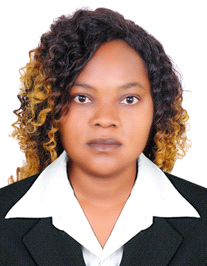 